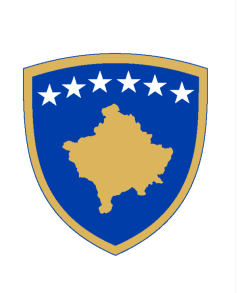 REPUBLIKA E KOSOVËS/REPUBLIKA KOSOVA/REPUBLIC OF KOSOVAQEVERIA E KOSOVËS/VLADA KOSOVA/GOVERNMENT OF KOSOVAMinistria e Bujqësisë, Pylltarisë dhe Zhvillimit RuralMinistarstvo Poljoprivrede, Šumarstva i Ruralnog RazvojaMinistry of Agriculture, Forestry and Rural DevelopmentZyra për Komunikim me PublikunKancelarija za Javno Komuniciranje Office of Public Communication THIRRJE PËR APLIKIM Për Pagesa Direkte – Akuakulturë për gjashtëmujorin e parë 2018Ministria e Bujqësisë, Pylltarisë dhe Zhvillimit Rural do të mbështesë sektorin e mbarështimit të peshqve në hurdha përmes Pagesave Direkte. Kriteret që duhet t'i plotësojnë fermerët / aplikuesit që aplikojnë për Pagesa Direkte – Akuakulturë:Të jenë shtetas të Republikës së Kosovës;Të shesin së paku 2500 kg peshk të freskët - peshku i gjallë, peshku i mbytur dhe i ftohur në temperaturë +5°C i paketuar në vakum, brenda gjashtë (6) muajve, në Republikën e Kosovës ose jashtë vendit;Llojet e pranueshme të peshkut për subvencionim janë: Trofta dhe Krapi;Të jetë i licencuar nga MBPZHR për zhvillimin e aktiviteteve në Akuakulturë;Të jenë të regjistruar në AUV.Dokumentacioni i nevojshëm për aplikim:Kopjen e letërnjoftimit të Republikës së Kosovës; Kopjen e certifikatës së biznesit;Kopjen e certifikatës së numrit fiskal;Konfirmimin nga banka për xhirollogarinë bankare të aplikuesit;Kopjen e licencës të lëshuar nga MBPZHR-ja;Dëshmi-vërtetim për obligimet e kryera ndaj Administratës Tatimore të Kosovës;Dëshminë për sasinë dhe vendin e origjinës së ushqimit për peshk;Dëshminë nga Administrata Tatimore e Kosovës për sasinë e shitur te peshkut;Dëshmi mbi pagesën e tatimit ne prone.Mënyra subvencionimit:Subvencionimi do të bëhet për kg të peshkut të shitur në vlerë prej 0.20 €.Subvencionohen të gjithë fermat - pronarët e hurdhave të peshkut që shesin së paku 2500 kg/peshk të freskët  - peshku i gjallë, i mbytur dhe i ftohur në temp +5°C i paketuar në vakum, brenda gjashtë muajve, në Republikën e Kosovës ose jashtë vendit.  Periudha e aplikimit:Afati i aplikimit zgjatë 30 ditë kalendarike dhe fillon nga data 17.07.2017 dhe përfundon me datë 17.08.2017.POZIV ZA APLICIRANJE Za direktna plaćanja – Akvakultura za prvo sestomesecje 2018Ministarstvo poljoprivrede, šumarstva i ruralnog razvoja ce podržati sektor za uzgajanje riba u ribnjacima putem direktnih plaćanja. Kriterijumi koje poljoprivrednici/aplikanti trebaju ispuniti za direktna plaćanja – akvakulturu: Da budu državljani Republike Kosova;Da prodaju najmanje 2500 kg sveže ribe – živa riba, ubijena riba i zahlađen na temperaturi +5°C spakovan u vakum, unutar  (6) meseci, u Republici   Kosovo ili van zemlje;Prihvatljive vrste ribe za subvencije su: pastrmka i šaran; Da bude licenciran od strane MPŠRR-a za sprovođenje aktivnosti u akvakulturi; Da su registrovani u AHV. Dokumentacija neophodna za apliciranje:Kopija lične karte Republike Kosova; Kopija uverenja o poslovanju;  Kopija uverenja fiskalnog broja;  Potvrdu banke o bankarskom žiro računu aplikanta;  Kopiju licence koju izdaje MPŠRR;  Dokaz-potvrdu o izvršenim obavezama prema Poreskoj upravi Kosova;  Dokaz o količini i mestu porekla hrane za ribe;  Dokaz iz Poreske uprave Kosova o količini prodate ribe;  Dokaz o plaćenom porezu na imovinu.Način subvencionisanja: Subvencije će biti izvršene  po  kg prodate ribe u vrednosti od 0.20 €Subvencionišu se sve farme – vlasnici ribnjaka riba koji prodaju najmanje 2500 kg sveže ribe – živa riba, ubijena i zahlađena na temperaturi +5°C spakovan u vakum, unutar  (6) meseci, u Republici   Kosovo ili van zemlje;Period apliciranja:Apliciranje se vrši u opštinskim kancelarijama za poljoprivredu. Rok apliciranja traje 30 kalendarskih dana i počinje od 17.07.2017 i završava se 17.08.2017